Sister Misbah Shah  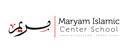 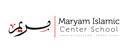 LEVEL 5 : ISLAMIC STUDIES CURRICULUM PLAN 2019-2020AugSeptOctNovDecJanFebMarAprMay24-257-85-62-37-84-51-27-84-52-31st Day Orientation /Intro/Ice breakerNames of Allah:  Al-Qayyum, Al-Musawwir, Alimul Ghayb Wash-ShahdahDeath:  Journey after death Reflection Essay on Topics from previous lessonsTimes of Salah:  allocated times for each Salah/Disliked timesBreakers of Salah / Disliked Acts of Salah Prophet Yunus  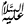 Life and LessonsImportance of Good Character Class Activity and ExperimentRevisit Sirah: Life of Rasul Allah ﷺRules and rewards of Fasting: Layla tul Qadr31-114-1512-139-1014-1511-128-914-1511-129-10Names of Allah:  Ar-Rabb, Al-MalikAngels, Books, and Messengers Field DayProphet Ayyub :  Life and Lessons Sunnah Muakkadah/ ghayr muakkadah/ Tayammum Witr / Fard acts of Salah Dawud and Jalut:  Events and lessonsHolidaysLetter to Heraclius: EventsLast Day21-2219-2016-1721-2218-1915-1621-2218-19Angels, Books, and Messengers:  Prophets sent, Seal of Prophethood Description of the Last Day:  Grave, Resurrection, Book of deeds, The Scale Types of Rulings:  Difference b/w Fard, Wajib, Sunnah NaflHolidaysMaking Salah part of daily life: Events and their ImportanceDawud PART 2:  Events and lessonsGROUPs PRESENT: choose a bad trait and present Conquest of Makkah  History and Events28-2926-2723-2428-2925-2622-2328-2925-26Signs of the Last Day:  Major signs before the Last Day From hell to Paradise:  Description of hell & Jennah, Last person to enter Jannah Wudu and Ghusl in detail:  Fard, Sunnah, Makruh acts HolidaysIslamic Dresscode:  AwrahGood Character and sins: lies, being untrustworthyField TripConquest of Makkah  Lessons30-129-1HolidaysGood Character and sins: Name calling, bulling, vandalism